奥盛(深圳)供应链                                               注册/登录  用户中心         联系客服                                                          我的发布信息                                                          我的收藏百货商城             官方商城 | 店铺 | 二手市场 | 求购信息厂家货源             销售|采购二手市场             出售 | 求购仓储             租售 | 求购物流             托运 | 需求配送             配送供应 | 配送需求搬家             搬家服务 | 搬家需求拉货             拉货服务 | 拉货需求拉货服务1.司机信息姓名手机车牌规格类型:油车/新能源车身照片常住地址拉货需求1.货主信息姓名手机货物名称重量规格使用车型上货时间→做为此订单下价条件上货地址 / 联系人  / 手机下货地址 / 联系人  / 手机自动计算费用自动计算提成用户中心我的订单我的发布我的收藏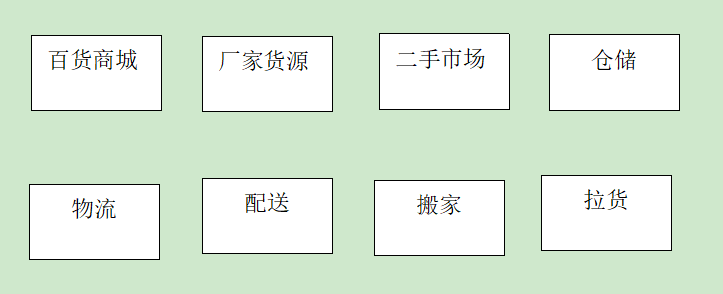 搜索免费发布信息搜索免费发布信息搜索免费发布信息搜索免费发布信息搜索免费发布信息搜索免费发布信息搜索免费发布信息搜索免费发布信息搜索免费发布信息